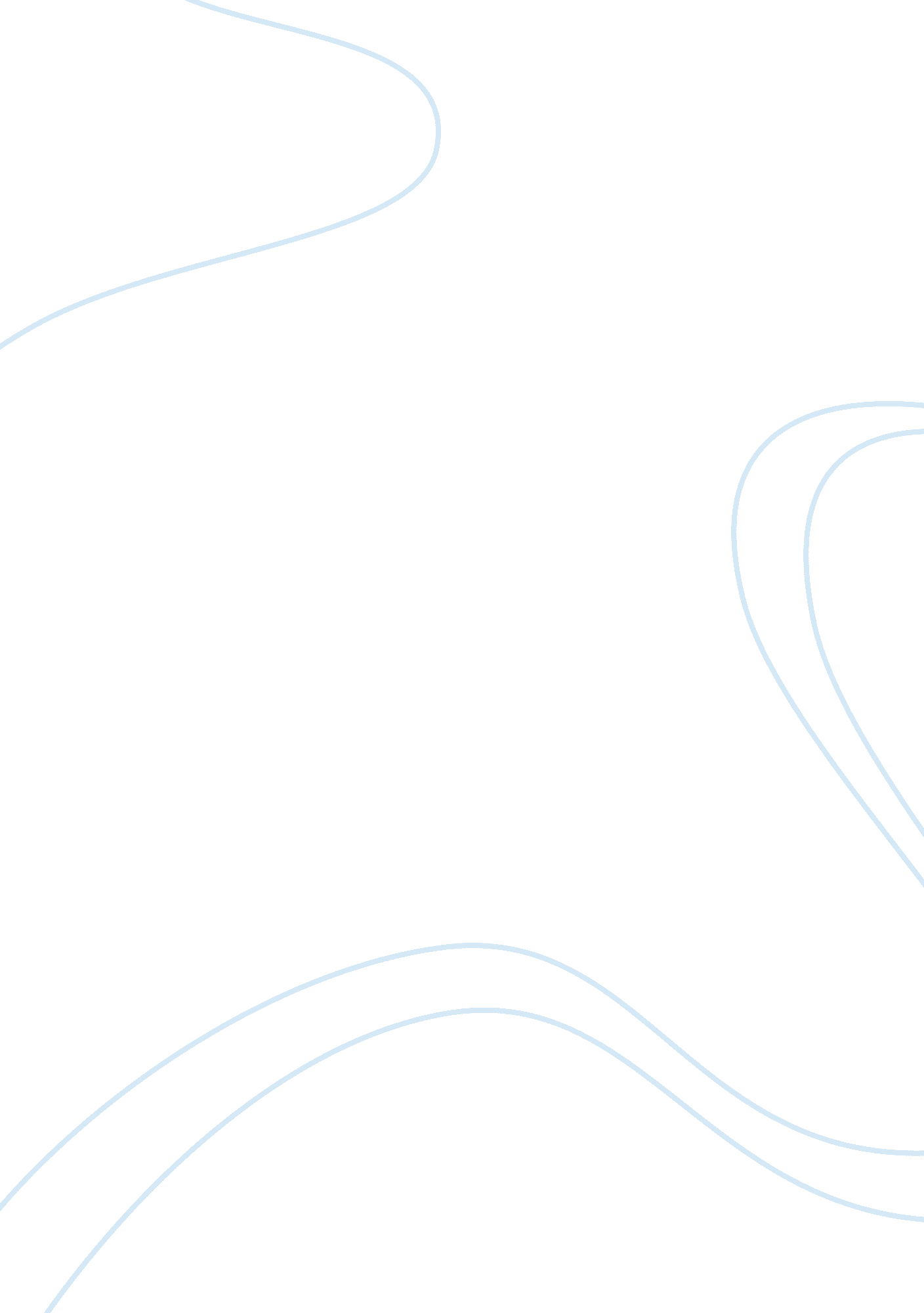 Mark good friends. one night the two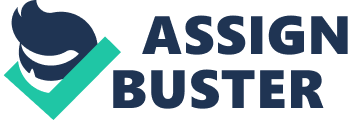 Mark Twains, The Adventures Of Tom Sawyer, is a story told from the eyes ofthe young Tom Sawyer. The story takes place in the small rustic town of St. Petersburg Missouri. Tom Sawyer is the main character of the book. Tom is animaginative young man who always seems to be getting into trouble. Tom is veryadventurous, he never passes up a chance to play pirates, robbers, or soldiers. This book has multiple themes but the most important is knowing when its rightto talk and tell the truth and when its better to be quiet or lie. At thebeginning of the story Tom is introduced by climbing in his window after a longnight of cavorting with his friends. Soon after the start of the story Tom meetsHuckleberry Fin. Huck is a local outcast of society who likes to live by his ownterms. Tom and Huck become good friends. One night the two boys go to the graveyard. While they are there they witness the murder of the town doctor, Mr. Robinson. The boys watched as Injun Joe kills the doctor and frames a drunk bythe name of Muff Potter who just happens to be at the wrong place at the wrongtime. The boys swear never to speak of this again. Soon after this Tom falls inlove with his new neighbor, Becky Thatcher. Eventually the two become engagedbut the engagement falls through when Tom accidentally mentions his former lovewhile talking with Becky. The two fued and do not speak. Meanwhile, the wholetown is gossiping of the murder of Dr. Robinson and the prosecution of MuffPotter. A trail quickly forms and Muff is put on the stand. Tom knows he can notlet the innocent Muff go to jail so as the trial comes to a close Tom testifies, proving Injun Joe guilty. This is the climax of the story. After the trial ends, the man hunt for Injun Joe begins. Tom is treated like a hero, but feels badknowing that he broke Hucks oath. Becky and Tom soon become friends againafter Tom takes Beckys punishment at school for being careless with theteachers things. Becky finds Tom to be very noble. Summer is coming near. InjunJoe is still at large and Tom and Huck are searching for treasure. Whilesearching near an old ghost house one night the two boys over hear Injun Joetalking about some loot that he hid. The boys are determined to find it . As anend of the year celebration, Toms whole class goes on a picnic and on a caveexploration near the wood outside of town. While in the caves Tom and Becky getlost. The whole town searches for them but they are not found. also in the cavesTom sees Injun Joe snooping around. This inspires him to find a way out, whichhe does. After Tom and Becky are home the caves are sealed, leaving Injun Joeand his treasure locked inside. Injun Joe dies of starvation at the gatedentrance of the cave and his treasure is discovered buy Tom and Huck who hadfound a secret way into the cave. The boys become the richest men in town. Huckdecides to break away from the outcast life and moves in with a respectablewidow in town. Tom and Huck are happy and rich and they promise to always staytogether. The main character of the book is Tom Sawyer. Tom is an imaginativeyoung man. Whenever Tom plays he pretends to be a pirate or Robin Hood and hisfriends would be his merry men. Just here the blast of a toy tin trumpet camefaintly Tom flung off his shirt using it as a belt sticking in it a rude bow andarrow and a wooden sword. Hold on me merry men! keep hid till I blow. (page 59) Tom is also very adventurous and loves to go hunting for treasure withHuck. There comes a time in every rightly constructed boys life when hehas a ragging desire to go somewhere and dig for buried treasure. (page 151)This feeling suddenly came upon Tom one day. Tom got Huck and the went to searchfor treasure by the old abandoned ghost house. Tom often uses his creativeimagination to get out of punishment from his Aunt Polly. Tom could make up lieslike nobody else. He was very slick. Tom would use his adventures to escape thehavoc of daily life. When Tom had a hard day at school or a problem with Sid, hewould go on a treasure hunt , or go play Robin Hood in the woods. This book isknown to have multiple themes but I tried to connect all of them into one. Thepresence of truth is the cornerstone of my theme. I believe it can best besummed up by a quote from Alexander Jablokov. The road to truth is long, andlined the whole way with annoying bastards. Tom has many important decisionsto make throughout the book. It is his truth that saves the life of Muff Potterduring his trial and actually his lie that saves Becky Thatcher from beingwhipped(page 134). Tom is made out to be this wild conniving little cheater atthe beginning of the book, but as the story proceeds Tom begins to mature, tellthe truth, show signs of nobility and charisma, and not be such a naughty littleboy. Tom goes from boy to man in this book. His view of the importance of truthchanges and he understands that in order to do what is right it wont be easy andthat there may be some hardships along the way. Book Reports 